Konsultant Krajowyw dziedzinie  
Ortopedii i Traumatologii Narządu RuchuProf. dr  hab. med. Jarosław Czubak, Klinika Ortopedii, Ortopedii i Traumatologii Dziecięcej Centrum Medycznego Kształcenia Podyplomowego  w Warszawie Ul. Konarskiego 13; 05-400 Otwock		 tel. (22) 779 40 31; fax (22) 779 35 71Otwock, 5.09.2019	W związku ze zmianą formy egzaminu ustnego w dziedzinie ortopedii i traumatologii narządu ruchu od sesji wiosennej 2020 roku bardzo proszę aby lekarze kończący specjalizację składali do Urzędów wojewódzkich 10 historii chorób przygotowanych według niżej załączonego wzoru. Dokumenty przygotowane do egzaminu należy złożyć razem z dokumentami potwierdzającymi odbycie szkolenia specjalizacyjnego. Egzamin specjalizacyjny z ortopedii i traumatologii narządu ruchuEgzamin testowy w dotychczasowej formieEgzamin ustny oparty na 10 przygotowanych przez kandydata przypadkachEgzamin ustny	10 przypadków z zakresu: 4 – traumatologia narządu ruchu 4 – ortopedia dorosłych 2 – ortopedia i traumatologia dziecięcaEgzamin ustny – opis przypadkuOpis przypadku wg klasycznych wytycznych tj.:Badanie podmiotoweBadanie przedmiotowe (badanie neurologiczne, badanie kolejnych części ciała – głowa i szyja, tułów, kończyny górne, kończyny dolne, ocena chodu)Rozpoznanie wstępneBadania obrazoweRóżnicowanieOstateczne rozpoznaniePlan leczenia Leczenie nieoperacyjne Leczenie operacyjneZaopatrzenie ortopedyczneRokowanieEgzamin ustny – przebieg egzaminuTożsamość chorego i jego historię choroby zostają potwierdzone przez kierownika oddziału, w którym odbywał się staż specjalizacyjnyTreść historii choroby po sprawdzeniu akceptuje kierownik specjalizacjiKomisja egzaminacyjna na podstawie przedstawionych 10 historii chorób weryfikuje wiedzę zdającego poprzez ocenę wypowiedzi na podstawie 3 wybranych przez komisję przypadków (1- traumatologia, 1- ortopedia dorosłych, 1- ortopedia i traumatologia dziecięca)Z wyrazami szacunku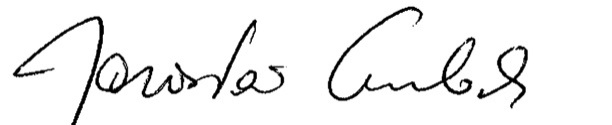 